РЕШЕНИЕРассмотрев проект решения о дополнительных мерах муниципальной социальной поддержки для отдельных категорий граждан по проезду на автомобильном транспорте общего пользования на маршрутах регулярных перевозок на территории Петропавловск-Камчатского городского округа, разработанный рабочей группой, созданной решением Городской Думы Петропавловск-Камчатского городского округа от 23.09.2016 № 1073-р                            «О создании рабочей группы по разработке проекта решения Городской Думы Петропавловск-Камчатского городского округа «О внесении изменений в Решение Городской Думы Петропавловск-Камчатского городского округа от 20.09.2012 №  532-нд «О мерах муниципальной социальной поддержки отдельным категориям граждан по проезду на автомобильном транспорте общего пользования на маршрутах регулярных перевозок на территории Петропавловск-Камчатского городского округа», внесенный председателем Городской Думы Петропавловск-Камчатского городского округа Смирновым С.И., в соответствии с частью 5 статьи 14 Устава Петропавловск-Камчатского городского округа, Городская Дума Петропавловск-Камчатского городского округа РЕШИЛА:1. Принять Решение о дополнительных мерах муниципальной социальной поддержки для отдельных категорий граждан по проезду на автомобильном транспорте общего пользования на маршрутах регулярных перевозок на территории Петропавловск-Камчатского городского округа.2. Направить принятое Решение исполняющей полномочия Главы Петропавловск-Камчатского городского округа для подписания и обнародования.РЕШЕНИЕот 29.08.2017 № 594-ндО дополнительных мерах муниципальной социальной поддержки для отдельных категорий граждан по проезду на автомобильном транспорте общего пользования на маршрутах регулярных перевозок на территории Петропавловск-Камчатского городского округаПринято Городской Думой Петропавловск-Камчатского городского округа(решение от 23.08.2017 № 1353-р)С изменениями от:04.10.2017 № 1-нд (04.10.2017 № 6-р);05.12.2017 № 17-нд (29.11.2017 № 62-р)1. Настоящее Решение о дополнительных мерах муниципальной социальной поддержки для отдельных категорий граждан по проезду на автомобильном транспорте общего пользования на маршрутах регулярных перевозок на территории Петропавловск-Камчатского городского округа (далее - Решение) устанавливает дополнительные меры муниципальной социальной поддержки для отдельных категорий граждан по проезду на автомобильном транспорте общего пользования на маршрутах регулярных перевозок на территории Петропавловск-Камчатского городского округа (кроме такси и автомобильного транспорта общего пользования, осуществляющего перевозки с посадкой и высадкой пассажиров в любом не запрещенном правилами дорожного движения месте по маршруту регулярных перевозок) (далее - меры муниципальной социальной поддержки).2. Меры муниципальной социальной поддержки предоставляются в виде обеспечения бесплатного проезда на автомобильном транспорте общего пользования на маршрутах регулярных перевозок на территории Петропавловск-Камчатского городского округа (кроме такси и автомобильного транспорта общего пользования, осуществляющего перевозки с посадкой и высадкой пассажиров в любом не запрещенном правилами дорожного движения месте по маршрутам регулярных перевозок) за счет средств бюджета Петропавловск-Камчатского городского округа в размере стоимости социального проездного билета, установленном постановлением Правительства Камчатского края, в течение календарного года следующим категориям граждан, зарегистрированных по месту жительства на территории Петропавловск-Камчатского городского округа:1) участникам Великой Отечественной войны;2) инвалидам Великой Отечественной войны и боевых действий;3) бывшим несовершеннолетним узникам концлагерей, гетто и других мест принудительного содержания, созданных фашистами в период Второй Мировой войны;4) лицам, награжденным знаком «Жителю блокадного Ленинграда»;5) лицам, проработавшим в тылу в период с 22 июня 1941 года по 9 мая 1945 года не менее 6 месяцев, исключая период работы на временно оккупированных территориях СССР; лицам, награжденным орденами и медалями СССР за самоотверженный труд в период Великой Отечественной войны.3. Меры муниципальной социальной  поддержки представляются в виде обеспечения бесплатного проезда по льготному проездному билету для проезда на автомобильном транспорте общего пользования на маршрутах регулярных перевозок на территории Петропавловск-Камчатского городского округа (кроме такси и автомобильного транспорта общего пользования, осуществляющего перевозки с посадкой и высадкой пассажиров в любом не запрещенном правилами дорожного движения месте по маршруту регулярных перевозок) за счет средств бюджета Петропавловск-Камчатского городского округа в полном размере в течение календарного года следующим категориям граждан, зарегистрированных по месту жительства на территории Петропавловск-Камчатского городского округа:1) Героям Советского Союза, России, Социалистического труда, полным кавалерам орденов Славы и Трудовой Славы;2) Почетным гражданам города Петропавловска-Камчатского.4. Меры муниципальной социальной поддержки предоставляются в виде обеспечения приобретения льготного проездного билета для проезда на автомобильном транспорте общего пользования на маршрутах регулярных перевозок на территории Петропавловск-Камчатского городского округа (кроме такси и автомобильного транспорта общего пользования, осуществляющего перевозки с посадкой и высадкой пассажиров в любом не запрещенном правилами дорожного движения месте по маршруту регулярных перевозок):1) в течение календарного года в размере 400 рублей неработающим пенсионерам, достигшим возраста (женщины старше 50 лет, мужчины старше 55 лет), дающего право на трудовую пенсию по старости в соответствии с пенсионным законодательством Российской Федерации, зарегистрированным по месту жительства на территории Петропавловск-Камчатского городского округа;2) в размере 500 рублей:а) в течение календарного года учащимся муниципальных образовательных организаций, расположенных на территории Петропавловск-Камчатского городского округа, за исключением:- лиц, указанных в пункте 18 Перечня категорий граждан, имеющих право на меры социальной поддержки по проезду на автомобильном транспорте общего пользования городского, пригородного и междугородного сообщения (кроме такси и автомобильного транспорта общего пользования, осуществляющего перевозки с посадкой и высадкой пассажиров в любом не запрещенном правилами дорожного движения месте по маршруту регулярных перевозок), а также на воздушном транспорте межмуниципального сообщения в Камчатском крае, утвержденного постановлением Правительства Камчатского края от 23.03.2010  № 127-П;- лиц, указанных в подпункте 1 пункта 1 постановления Камчатского края 
от 12.10.2012 № 466-П «О предоставлении мер социальной поддержки многодетным семьям, проживающим в Камчатском крае»;- лиц, указанных в пункте 5.1 Положения о предоставлении отдельных мер социальной поддержки детям-сиротам и детям, оставшимся без попечения родителей, лицам из числа детей-сирот и детей, оставшихся без попечения родителей, в Камчатском крае, утвержденного постановлением Правительства Камчатского края от 18.07.2016 № 276-П;б) с 1 сентября по 30 июня студентам, обучающимся по очной форме обучения в образовательных организациях (их филиалах) высшего и среднего профессионального образования, имеющим право на получение государственной социальной стипендии в соответствии с частью 5 статьи 36 Федерального закона от 29.12.2012 № 273-ФЗ «Об образовании в Российской Федерации».5. Порядок реализации мер муниципальной социальной поддержки устанавливается постановлением администрации Петропавловск-Камчатского городского округа.6. Расходы, связанные с реализацией мер муниципальной социальной поддержки, осуществляются за счет средств бюджета Петропавловск-Камчатского городского округа в целях финансового обеспечения (возмещения) недополученных доходов юридическим лицам и индивидуальным предпринимателям, осуществляющим перевозку отдельных категорий граждан на автомобильном транспорте общего пользования на маршрутах регулярных перевозок на территории Петропавловск-Камчатского городского округа (кроме такси и маршрутных такси), льготной стоимости проездных билетов для проезда на автомобильном транспорте общего пользования на маршрутах регулярных перевозок на территории Петропавловск-Камчатского городского округа.Решением от 05.12.2017 № 17-нд (29.11.2017 № 62-р), вступающим в силу после дня официального опубликования, но не ранее 01.01.2018, в пункт 7 внесено изменение, согласно которому Решение от 29.08.2017 № 594-нд «О дополнительных мерах муниципальной социальной поддержки для отдельных категорий граждан по проезду на автомобильном транспорте общего пользования на маршрутах регулярных перевозок на территории Петропавловск-Камчатского городского округа» вступает в силу после дня его официального опубликования, но не ранее 01.05.2018Решением от 04.10.2017 № 1-нд (04.10.2017 № 6-р), вступающим в силу после дня официального опубликования, в пункт 7 внесено изменение, распространяющееся на отношения, возникшие с 02.09.20177. Настоящее Решение вступает в силу после дня его официального опубликования, но не ранее 01.01.2018.8. Со дня вступления в силу настоящего Решения признать утратившими силу:1) Решение Городской Думы Петропавловск-Камчатского городского округа от 20.09.2012 № 532-нд «О мерах муниципальной социальной поддержки отдельным категориям граждан по проезду на автомобильном транспорте общего пользования на маршрутах регулярных перевозок на территории Петропавловск-Камчатского городского округа»;2)  Решение Городской Думы Петропавловск-Камчатского городского округа от 06.05.2013 № 73-нд «О внесении изменений в Решение Городской Думы Петропавловск-Камчатского городского округа от 20.09.2012 № 532-нд  «О мерах муниципальной социальной поддержки отдельным категориям граждан по проезду на автомобильном транспорте общего пользования на маршрутах регулярных перевозок на территории Петропавловск-Камчатского городского округа»;3) Решение Городской Думы Петропавловск-Камчатского городского округа от 26.06.2013 № 84-нд «О внесении изменения в Решение Городской Думы Петропавловск-Камчатского городского округа от 20.09.2012 № 532-нд        «О мерах муниципальной социальной поддержки отдельным категориям граждан по проезду на автомобильном транспорте общего пользования на маршрутах регулярных перевозок на территории Петропавловск-Камчатского городского округа».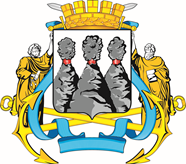 ГОРОДСКАЯ ДУМАПЕТРОПАВЛОВСК-КАМЧАТСКОГО ГОРОДСКОГО ОКРУГАот 23.08.2017 № 1353-р61-я сессияг. Петропавловск-КамчатскийО принятии решения о дополнительных мерах муниципальной социальной поддержки для отдельных категорий граждан по проезду на автомобильном транспорте общего пользования на маршрутах регулярных перевозок на территории Петропавловск-Камчатского городского округаПредседатель Городской Думы Петропавловск-Камчатского городского округа         С.И. Смирнов               ГОРОДСКАЯ ДУМАПЕТРОПАВЛОВСК-КАМЧАТСКОГО ГОРОДСКОГО ОКРУГАИсполняющая полномочия ГлавыПетропавловск-Камчатскогогородского округаО.С. Чубкова 